30 заседание 5 созываРЕШЕНИЕот 16 июня 2022 года №96Об утверждении отчета об исполнении бюджета сельского поселения Мурсалимкинский сельсовет муниципального района Салаватский район Республики Башкортостан за 1 квартал 2022 годаВ соответствии с Федеральным законом от 06 октября 2003 года  №131-ФЗ «Об общих принципах организации местного самоуправления в Российской Федерации», Совет сельского поселения Мурсалимкинский сельсовет муниципального района Салаватский район Республики Башкортостан РЕШИЛ:1. Утвердить отчет об исполнении бюджета сельского поселения Мурсалимкинский сельсовет муниципального района Салаватский район Республики Башкортостан за 1 квартал 2022 года согласно приложению.2. Обнародовать настоящее решение путем вывешивания на информационном стенде Администрации сельского поселения Мурсалимкинский сельсовет муниципального района Салаватский район Республики Башкортостан по адресу: Республика Башкортостан, Салаватский район, с. Мурсалимкино, ул. Строительная, д.15 и на официальном сайте Администрации сельского поселения Мурсалимкинский сельсовет муниципального района Салаватский район Республики Башкортостан по адресу: http://mursalimkino.su3. Контроль по выполнению настоящего решения Совета возложить на постоянную комиссию Совета по бюджету, налогам, вопросам экономического развития и собственности. Глава сельского  поселенияМурсалимкинский сельсовет муниципального районаСалаватский район РБ      					   А.Н.ГалиуллинПриложение №1 к решению Совета сельскогопоселения Мурсалимкинский сельсоветмуниципального района Салаватский район Республики Башкортостан за 1 квартал 2022 года от 16.06.2022 г. №96Приложение №2 к решению Совета сельскогопоселения Мурсалимкинский сельсоветмуниципального района Салаватский район Республики Башкортостан за 1 квартал 2022 года от 16.06.2022 г. №96Приложение №3 к решению Совета сельскогопоселения Мурсалимкинский сельсоветмуниципального района Салаватский район Республики Башкортостан за 1 квартал 2022 года от 16.06.2022 г. №96Приложение №4 к решению Совета сельскогопоселения Мурсалимкинский сельсоветмуниципального района Салаватский район Республики Башкортостан за 1 квартал 2022 года от 16.06.2022 г. №96Приложение №5 к решению Совета сельскогопоселения Мурсалимкинский сельсоветмуниципального района Салаватский район Республики Башкортостан за 1 квартал 2022 года от 16.06.2022 г. №96БАШКОРТОСТАН РЕСПУБЛИКАҺЫСАЛАУАТ РАЙОНЫ МУНИЦИПАЛЬ РАЙОНЫНЫҢМӨРСӘЛИМ АУЫЛ СОВЕТЫ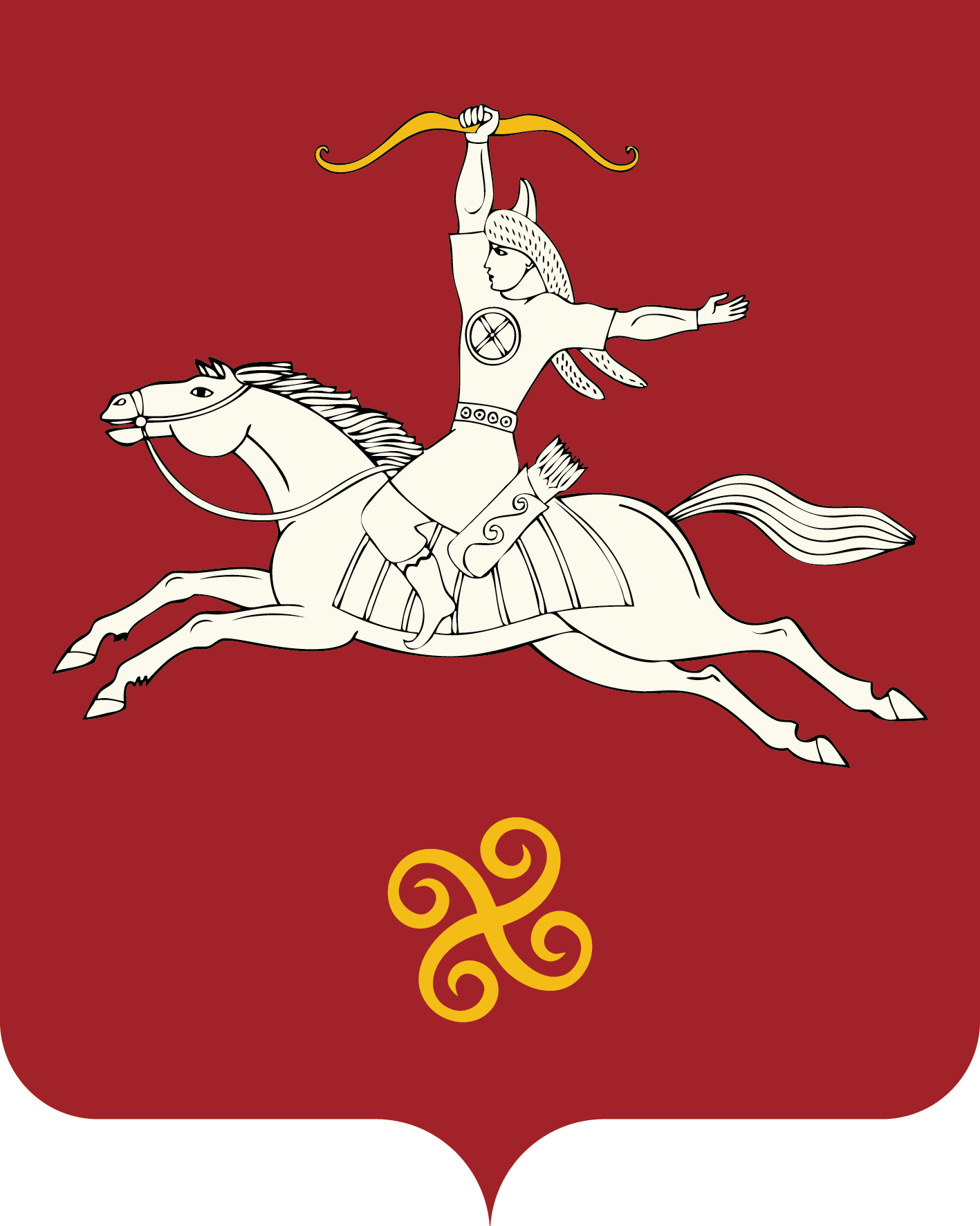    РЕСПУБЛИКА БАШКОРТОСТАНСОВЕТ СЕЛЬСКОГО ПОСЕЛЕНИЯ МУРСАЛИМКИНСКИЙ СЕЛЬСОВЕТМУНИЦИПАЛЬНОГО РАЙОНАСАЛАВАТСКИЙ РАЙОН Төзөлөш  урамы, 15 йорт, Мөрсәлим ауылы, 452485тел. (34777) 2-43-32, 2-43-65              ул. Строительная , д 15,           с. Мурсалимкино,  452485  тел. (34777) 2-43-32, 2-43-65Отчет об исполнении бюджета по доходамОтчет об исполнении бюджета по доходамОтчет об исполнении бюджета по доходамОтчет об исполнении бюджета по доходамОтчет об исполнении бюджета по доходамОтчет об исполнении бюджета по доходамОтчет об исполнении бюджета по доходамна 01 апреля 2022 г.на 01 апреля 2022 г.на 01 апреля 2022 г.на 01 апреля 2022 г.на 01 апреля 2022 г.на 01 апреля 2022 г.на 01 апреля 2022 г.руб.руб.руб.руб.руб.руб.руб.Наименование показателяКод главыКод доходаБюджетКассовое исполнениеНе исполнено% исполнения1234567ВСЕГО:5 301 069,87 1 629 651,42 3 671 418,45 30,74 Федеральная налоговая служба182910 000,00 207 076,75 702 923,25 22,76 Неуказанный код дохода1820 00 00 000 00 0000 000910 000,00 207 076,75 702 923,25 22,76 НАЛОГОВЫЕ И НЕНАЛОГОВЫЕ ДОХОДЫ1821 00 00 000 00 0000 000910 000,00 207 076,75 702 923,25 22,76 НАЛОГИ НА ПРИБЫЛЬ, ДОХОДЫ1821 01 00 000 00 0000 000260 000,00 77 785,11 182 214,89 29,92 Налог на доходы физических лиц1821 01 02 000 01 0000 110260 000,00 77 785,11 182 214,89 29,92 Налог на доходы физических лиц с доходов, источником которых является налоговый агент, за исключением доходов, в отношении которых исчисление и уплата налога осуществляются в соответствии со статьями 227, 227.1 и 228 Налогового кодекса Российской Федерации1821 01 02 010 01 0000 110260 000,00 76 767,32 183 232,68 29,53 Налог на доходы физических лиц с доходов, источником которых является налоговый агент, за исключением доходов, в отношении которых исчисление и уплата налога осуществляются в соответствии со статьями 227, 227.1 и 228 Налогового кодекса Российской Федерации (сумма платежа (перерасчеты, недоимка и задолженность по соответствующему платежу, в том числе по отмененному)1821 01 02 010 01 1000 1100,00 76 755,93 -76 755,93 0,00 Налог на доходы физических лиц с доходов, источником которых является налоговый агент, за исключением доходов, в отношении которых исчисление и уплата налога осуществляются в соответствии со статьями 227, 227.1 и 228 Налогового кодекса Российской Федерации (пени по соответствующему платежу)1821 01 02 010 01 2100 1100,00 1,39 -1,39 0,00 Налог на доходы физических лиц с доходов, источником которых является налоговый агент, за исключением доходов, в отношении которых исчисление и уплата налога осуществляются в соответствии со статьями 227, 227.1 и 228 Налогового кодекса Российской Федерации (суммы денежных взысканий (штрафов) по соответствующему платежу согласно законодательству Российской Федерации)1821 01 02 010 01 3000 1100,00 10,00 -10,00 0,00 Налог на доходы физических лиц с доходов, полученных физическими лицами в соответствии со статьей 228 Налогового кодекса Российской Федерации1821 01 02 030 01 0000 1100,00 1 017,79 -1 017,79 0,00 Налог на доходы физических лиц с доходов, полученных физическими лицами в соответствии со статьей 228 Налогового кодекса Российской Федерации (сумма платежа (перерасчеты, недоимка и задолженность по соответствующему платежу, в том числе по отмененному)1821 01 02 030 01 1000 1100,00 894,71 -894,71 0,00 Налог на доходы физических лиц с доходов, полученных физическими лицами в соответствии со статьей 228 Налогового кодекса Российской Федерации (пени по соответствующему платежу)1821 01 02 030 01 2100 1100,00 123,08 -123,08 0,00 НАЛОГИ НА СОВОКУПНЫЙ ДОХОД1821 05 00 000 00 0000 0000,00 2 147,75 -2 147,75 0,00 Единый сельскохозяйственный налог1821 05 03 000 01 0000 1100,00 2 147,75 -2 147,75 0,00 Единый сельскохозяйственный налог1821 05 03 010 01 0000 1100,00 2 147,75 -2 147,75 0,00 Единый сельскохозяйственный налог (сумма платежа (перерасчеты, недоимка и задолженность по соответствующему платежу, в том числе по отмененному)1821 05 03 010 01 1000 1100,00 2 026,37 -2 026,37 0,00 Единый сельскохозяйственный налог (пени по соответствующему платежу)1821 05 03 010 01 2100 1100,00 121,38 -121,38 0,00 НАЛОГИ НА ИМУЩЕСТВО1821 06 00 000 00 0000 000650 000,00 127 143,89 522 856,11 19,56 Налог на имущество физических лиц1821 06 01 000 00 0000 110120 000,00 5 274,87 114 725,13 4,40 Налог на имущество физических лиц, взимаемый по ставкам, применяемым к объектам налогообложения, расположенным в границах сельских поселений1821 06 01 030 10 0000 110120 000,00 5 274,87 114 725,13 4,40 Налог на имущество физических лиц, взимаемый по ставкам, применяемым к объектам налогообложения, расположенным в границах сельских поселений (сумма платежа (перерасчеты, недоимка и задолженность по соответствующему платежу, в том числе по отмененному)1821 06 01 030 10 1000 1100,00 5 044,57 -5 044,57 0,00 Налог на имущество физических лиц, взимаемый по ставкам, применяемым к объектам налогообложения, расположенным в границах сельских поселений (пени по соответствующему платежу)1821 06 01 030 10 2100 1100,00 230,30 -230,30 0,00 Земельный налог1821 06 06 000 00 0000 110530 000,00 121 869,02 408 130,98 22,99 Земельный налог с организаций1821 06 06 030 00 0000 110120 000,00 90 844,00 29 156,00 75,70 Земельный налог с организаций, обладающих земельным участком, расположенным в границах сельских поселений1821 06 06 033 10 0000 110120 000,00 90 844,00 29 156,00 75,70 Земельный налог с организаций, обладающих земельным участком, расположенным в границах сельских поселений (сумма платежа (перерасчеты, недоимка и задолженность по соответствующему платежу, в том числе по отмененному)1821 06 06 033 10 1000 1100,00 90 844,00 -90 844,00 0,00 Земельный налог с физических лиц1821 06 06 040 00 0000 110410 000,00 31 025,02 378 974,98 7,57 Земельный налог с физических лиц, обладающих земельным участком, расположенным в границах сельских поселений1821 06 06 043 10 0000 110410 000,00 31 025,02 378 974,98 7,57 Земельный налог с физических лиц, обладающих земельным участком, расположенным в границах сельских поселений (сумма платежа (перерасчеты, недоимка и задолженность по соответствующему платежу, в том числе по отмененному)1821 06 06 043 10 1000 1100,00 28 014,91 -28 014,91 0,00 Земельный налог с физических лиц, обладающих земельным участком, расположенным в границах сельских поселений (пени по соответствующему платежу)1821 06 06 043 10 2100 1100,00 3 010,11 -3 010,11 0,00 Администрация сельского поселения Мурсалимкинский сельсовет муниципального района Салаватский район Республики Башкортостан70692 000,00 19 095,80 72 904,20 20,76 Неуказанный код дохода7060 00 00 000 00 0000 00092 000,00 19 095,80 72 904,20 20,76 НАЛОГОВЫЕ И НЕНАЛОГОВЫЕ ДОХОДЫ7061 00 00 000 00 0000 00092 000,00 19 095,80 72 904,20 20,76 ДОХОДЫ ОТ ИСПОЛЬЗОВАНИЯ ИМУЩЕСТВА, НАХОДЯЩЕГОСЯ В ГОСУДАРСТВЕННОЙ И МУНИЦИПАЛЬНОЙ СОБСТВЕННОСТИ7061 11 00 000 00 0000 00090 000,00 19 095,80 70 904,20 21,22 Доходы, получаемые в виде арендной либо иной платы за передачу в возмездное пользование государственного и муниципального имущества (за исключением имущества бюджетных и автономных учреждений, а также имущества государственных и муниципальных унитарных предприятий, в том числе казенных)7061 11 05 000 00 0000 12090 000,00 19 095,80 70 904,20 21,22 Доходы, получаемые в виде арендной платы за земли после разграничения государственной собственности на землю, а также средства от продажи права на заключение договоров аренды указанных земельных участков (за исключением земельных участков бюджетных и автономных учреждений)7061 11 05 020 00 0000 1200,00 -14 112,76 14 112,76 0,00 Доходы, получаемые в виде арендной платы, а также средства от продажи права на заключение договоров аренды за земли, находящиеся в собственности сельских поселений (за исключением земельных участков муниципальных бюджетных и автономных учреждений)7061 11 05 025 10 0000 1200,00 -14 112,76 14 112,76 0,00 Доходы от сдачи в аренду имущества, находящегося в оперативном управлении органов государственной власти, органов местного самоуправления, органов управления государственными внебюджетными фондами и созданных ими учреждений (за исключением имущества бюджетных и автономных учреждений)7061 11 05 030 00 0000 12090 000,00 33 208,56 56 791,44 36,90 Доходы от сдачи в аренду имущества, находящегося в оперативном управлении органов управления сельских поселений и созданных ими учреждений (за исключением имущества муниципальных бюджетных и автономных учреждений)7061 11 05 035 10 0000 12090 000,00 33 208,56 56 791,44 36,90 ШТРАФЫ, САНКЦИИ, ВОЗМЕЩЕНИЕ УЩЕРБА7061 16 00 000 00 0000 0002 000,00 0,00 2 000,00 0,00 Административные штрафы, установленные законами субъектов Российской Федерации об административных правонарушениях7061 16 02 000 02 0000 1402 000,00 0,00 2 000,00 0,00 Административные штрафы, установленные законами субъектов Российской Федерации об административных правонарушениях, за нарушение муниципальных правовых актов7061 16 02 020 02 0000 1402 000,00 0,00 2 000,00 0,00 Администрация сельского поселения Мурсалимкинский сельсовет муниципального района Салаватский район Республики Башкортостан7914 299 069,87 1 403 478,87 2 895 591,00 32,65 Неуказанный код дохода7910 00 00 000 00 0000 0004 299 069,87 1 403 478,87 2 895 591,00 32,65 НАЛОГОВЫЕ И НЕНАЛОГОВЫЕ ДОХОДЫ7911 00 00 000 00 0000 00010 000,00 200,00 9 800,00 2,00 ГОСУДАРСТВЕННАЯ ПОШЛИНА7911 08 00 000 00 0000 0008 000,00 200,00 7 800,00 2,50 Государственная пошлина за совершение нотариальных действий (за исключением действий, совершаемых консульскими учреждениями Российской Федерации)7911 08 04 000 01 0000 1108 000,00 200,00 7 800,00 2,50 Государственная пошлина за совершение нотариальных действий должностными лицами органов местного самоуправления, уполномоченными в соответствии с законодательными актами Российской Федерации на совершение нотариальных действий7911 08 04 020 01 0000 1108 000,00 200,00 7 800,00 2,50 сумма платежа (перерасчеты, недоимка и задолженность по соответствующему платежу, в том числе по отмененному)7911 08 04 020 01 1000 1100,00 200,00 -200,00 0,00 ДОХОДЫ ОТ ОКАЗАНИЯ ПЛАТНЫХ УСЛУГ И КОМПЕНСАЦИИ ЗАТРАТ ГОСУДАРСТВА7911 13 00 000 00 0000 0002 000,00 0,00 2 000,00 0,00 Доходы от оказания платных услуг (работ)7911 13 01 000 00 0000 1302 000,00 0,00 2 000,00 0,00 Прочие доходы от оказания платных услуг (работ)7911 13 01 990 00 0000 1302 000,00 0,00 2 000,00 0,00 Прочие доходы от оказания платных услуг (работ) получателями средств бюджетов сельских поселений7911 13 01 995 10 0000 1302 000,00 0,00 2 000,00 0,00 БЕЗВОЗМЕЗДНЫЕ ПОСТУПЛЕНИЯ7912 00 00 000 00 0000 0004 289 069,87 1 403 278,87 2 885 791,00 32,72 БЕЗВОЗМЕЗДНЫЕ ПОСТУПЛЕНИЯ ОТ ДРУГИХ БЮДЖЕТОВ БЮДЖЕТНОЙ СИСТЕМЫ РОССИЙСКОЙ ФЕДЕРАЦИИ7912 02 00 000 00 0000 0004 289 069,87 1 403 278,87 2 885 791,00 32,72 Дотации бюджетам бюджетной системы Российской Федерации7912 02 10 000 00 0000 1502 843 771,00 710 940,00 2 132 831,00 25,00 Дотации на выравнивание бюджетной обеспеченности из бюджетов муниципальных районов, городских округов с внутригородским делением7912 02 16 001 00 0000 1502 843 771,00 710 940,00 2 132 831,00 25,00 Дотации бюджетам сельских поселений на выравнивание бюджетной обеспеченности из бюджетов муниципальных районов7912 02 16 001 10 0000 1502 843 771,00 710 940,00 2 132 831,00 25,00 Субвенции бюджетам бюджетной системы Российской Федерации7912 02 30 000 00 0000 150261 880,00 65 470,00 196 410,00 25,00 Субвенции бюджетам на осуществление первичного воинского учета органами местного самоуправления поселений, муниципальных и городских округов7912 02 35 118 00 0000 150261 880,00 65 470,00 196 410,00 25,00 Субвенции бюджетам сельских поселений на осуществление первичного воинского учета органами местного самоуправления поселений, муниципальных и городских округов7912 02 35 118 10 0000 150261 880,00 65 470,00 196 410,00 25,00 Иные межбюджетные трансферты7912 02 40 000 00 0000 150851 550,00 295 000,00 556 550,00 34,64 Межбюджетные трансферты, передаваемые бюджетам муниципальных образований на осуществление части полномочий по решению вопросов местного значения в соответствии с заключенными соглашениями7912 02 40 014 00 0000 150351 550,00 170 000,00 181 550,00 48,36 Межбюджетные трансферты, передаваемые бюджетам сельских поселений из бюджетов муниципальных районов на осуществление части полномочий по решению вопросов местного значения в соответствии с заключенными соглашениями7912 02 40 014 10 0000 150351 550,00 170 000,00 181 550,00 48,36 Прочие межбюджетные трансферты, передаваемые бюджетам7912 02 49 999 00 0000 150500 000,00 125 000,00 375 000,00 25,00 Прочие межбюджетные трансферты, передаваемые бюджетам сельских поселений7912 02 49 999 10 0000 150500 000,00 125 000,00 375 000,00 25,00 Прочие межбюджетные трансферты, передаваемые бюджетам сельских поселений (мероприятия по благоустройству территорий населенных пунктов, коммунальному хозяйству, обеспечению мер пожарной безопасности и охране окружающей среды в границах сельских поселений)7912 02 49 999 10 7404 150500 000,00 125 000,00 375 000,00 25,00 Прочие безвозмездные поступления от других бюджетов бюджетной системы7912 02 90 000 00 0000 150331 868,87 331 868,87 0,00 100,00 Прочие безвозмездные поступления от бюджетов муниципальных районов7912 02 90 050 00 0000 150331 868,87 331 868,87 0,00 100,00 Прочие безвозмездные поступления в бюджеты сельских поселений от бюджетов муниципальных районов7912 02 90 054 10 0000 150331 868,87 331 868,87 0,00 100,00 ПЕРЕЧИСЛЕНИЯ ДЛЯ ОСУЩЕСТВЛЕНИЯ ВОЗВРАТА (ЗАЧЕТА) ИЗЛИШНЕ УПЛАЧЕННЫХ ИЛИ ИЗЛИШНЕ ВЗЫСКАННЫХ СУММ НАЛОГОВ, СБОРОВ И ИНЫХ ПЛАТЕЖЕЙ, А ТАКЖЕ СУММ ПРОЦЕНТОВ ЗА НЕСВОЕВРЕМЕННОЕ ОСУЩЕСТВЛЕНИЕ ТАКОГО ВОЗВРАТА И ПРОЦЕНТОВ, НАЧИСЛЕННЫХ НА ИЗЛИШНЕ ВЗЫСКАННЫЕ СУММЫ7912 08 00 000 00 0000 0000,00 0,00 0,00 0,00 Перечисления из бюджетов сельских поселений (в бюджеты поселений) для осуществления возврата (зачета) излишне уплаченных или излишне взысканных сумм налогов, сборов и иных платежей, а также сумм процентов за несвоевременное осуществление такого возврата и процентов, начисленных на излишне взысканные суммы7912 08 05 000 10 0000 1500,00 0,00 0,00 0,00 Сведения об исполнении бюджета по расходам сельского поселения Мурсалимкинский сельсовет                                                                                                        муниципального района Салаватский район  Республики Башкортостан                                                                                                                                                                                                                   на 01.04.2022 годаСведения об исполнении бюджета по расходам сельского поселения Мурсалимкинский сельсовет                                                                                                        муниципального района Салаватский район  Республики Башкортостан                                                                                                                                                                                                                   на 01.04.2022 годаСведения об исполнении бюджета по расходам сельского поселения Мурсалимкинский сельсовет                                                                                                        муниципального района Салаватский район  Республики Башкортостан                                                                                                                                                                                                                   на 01.04.2022 годаСведения об исполнении бюджета по расходам сельского поселения Мурсалимкинский сельсовет                                                                                                        муниципального района Салаватский район  Республики Башкортостан                                                                                                                                                                                                                   на 01.04.2022 годаСведения об исполнении бюджета по расходам сельского поселения Мурсалимкинский сельсовет                                                                                                        муниципального района Салаватский район  Республики Башкортостан                                                                                                                                                                                                                   на 01.04.2022 годаруб.руб.руб.руб.руб.Наименование показателяКод классификации расходов бюджетовПлан 
на 2022 годИсполненоПроцент
исполнения к
плану
на 2022 годНаименование показателяРзПрПлан 
на 2022 годИсполненоПроцент
исполнения к
плану
на 2022 год12345Расходы Мурсалимкинского сельсовета Салаватского района – всего,5 338 487,87 1 567 080,24 29,35 в том числе:ОБЩЕГОСУДАРСТВЕННЫЕ ВОПРОСЫ01002 913 507,00 701 666,84 24,08 Функционирование высшего должностного лица субъекта Российской Федерации и муниципального образования0102782 500,00 173 263,00 22,14 Функционирование Правительства Российской Федерации, высших исполнительных органов государственной власти субъектов Российской Федерации, местных администраций01042 116 007,00 528 403,84 24,97 Резервные фонды011115 000,00 0,00 0,00 НАЦИОНАЛЬНАЯ ОБОРОНА0200261 880,00 39 650,00 15,14 Мобилизационная и вневойсковая подготовка0203261 880,00 39 650,00 15,14 НАЦИОНАЛЬНАЯ БЕЗОПАСНОСТЬ И ПРАВООХРАНИТЕЛЬНАЯ ДЕЯТЕЛЬНОСТЬ030030 000,00 0,00 0,00 Защита населения и территории от чрезвычайных ситуаций природного и техногенного характера, пожарная безопасность031030 000,00 0,00 0,00 НАЦИОНАЛЬНАЯ ЭКОНОМИКА0400430 778,00 199 228,00 46,25 Дорожное хозяйство (дорожные фонды)0409351 550,00 120 000,00 34,13 Другие вопросы в области национальной экономики041279 228,00 79 228,00 100,00 ЖИЛИЩНО-КОММУНАЛЬНОЕ ХОЗЯЙСТВО0500830 800,00 443 017,34 53,32 Жилищное хозяйство0501379 800,00 307 460,94 80,95 Коммунальное хозяйство050217 673,00 0,00 0,00 Благоустройство0503433 327,00 135 556,40 31,28 ОХРАНА ОКРУЖАЮЩЕЙ СРЕДЫ0600125 000,00 0,00 0,00 Другие вопросы в области охраны окружающей среды0605125 000,00 0,00 0,00 КУЛЬТУРА, КИНЕМАТОГРАФИЯ0800252 640,87 60 047,56 23,77 Культура0801252 640,87 60 047,56 23,77 СОЦИАЛЬНАЯ ПОЛИТИКА1000493 882,00 123 470,50 25,00 Пенсионное обеспечение1001493 882,00 123 470,50 25,00 Распределение расходов Мурсалимкинского сельсовета Салаватского района по разделам, подразделам, целевым статьям
(государственным программам Мурсалимкинского сельсовета Салаватского района и непрограммным направлениям деятельности)
и видам расходов классификации расходов бюджетовРаспределение расходов Мурсалимкинского сельсовета Салаватского района по разделам, подразделам, целевым статьям
(государственным программам Мурсалимкинского сельсовета Салаватского района и непрограммным направлениям деятельности)
и видам расходов классификации расходов бюджетовРаспределение расходов Мурсалимкинского сельсовета Салаватского района по разделам, подразделам, целевым статьям
(государственным программам Мурсалимкинского сельсовета Салаватского района и непрограммным направлениям деятельности)
и видам расходов классификации расходов бюджетовРаспределение расходов Мурсалимкинского сельсовета Салаватского района по разделам, подразделам, целевым статьям
(государственным программам Мурсалимкинского сельсовета Салаватского района и непрограммным направлениям деятельности)
и видам расходов классификации расходов бюджетовРаспределение расходов Мурсалимкинского сельсовета Салаватского района по разделам, подразделам, целевым статьям
(государственным программам Мурсалимкинского сельсовета Салаватского района и непрограммным направлениям деятельности)
и видам расходов классификации расходов бюджетовРаспределение расходов Мурсалимкинского сельсовета Салаватского района по разделам, подразделам, целевым статьям
(государственным программам Мурсалимкинского сельсовета Салаватского района и непрограммным направлениям деятельности)
и видам расходов классификации расходов бюджетовРаспределение расходов Мурсалимкинского сельсовета Салаватского района по разделам, подразделам, целевым статьям
(государственным программам Мурсалимкинского сельсовета Салаватского района и непрограммным направлениям деятельности)
и видам расходов классификации расходов бюджетовруб.руб.руб.руб.руб.руб.руб.Наименование показателяКод классификации расходов бюджетовКод классификации расходов бюджетовКод классификации расходов бюджетовПлан 
на 2022 годИсполненоПроцент
исполнения к
плану
на 2022 годНаименование показателяРзПрЦСРВРПлан 
на 2022 годИсполненоПроцент
исполнения к
плану
на 2022 год1234567Расходы Мурсалимкинского сельсовета Салаватского района – всего,5 338 487,87 1 567 080,24 29,35 в том числе:ОБЩЕГОСУДАРСТВЕННЫЕ ВОПРОСЫ01002 913 507,00 701 666,84 24,08 Функционирование высшего должностного лица субъекта Российской Федерации и муниципального образования0102782 500,00 173 263,00 22,14 Муниципальная программа «Развитие муниципальной службы в сельских поселениях муниципального района Салаватский район Республики Башкортостан»01022700000000782 500,00 173 263,00 22,14 271000000001022710000000782 500,00 173 263,00 22,14 программные расходы01022710100000782 500,00 173 263,00 22,14 Глава муниципального образования01022710102030782 500,00 173 263,00 22,14 Расходы на выплаты персоналу в целях обеспечения выполнения функций государственными (муниципальными) органами, казенными учреждениями, органами управления государственными внебюджетными фондами01022710102030100782 500,00 173 263,00 22,14 Расходы на выплаты персоналу государственных (муниципальных) органов01022710102030120782 500,00 173 263,00 22,14 Фонд оплаты труда государственных (муниципальных) органов01022710102030121601 000,00 125 112,00 20,82 Взносы по обязательному социальному страхованию на выплаты денежного содержания и иные выплаты работникам государственных (муниципальных) органов01022710102030129181 500,00 48 151,00 26,53 Функционирование Правительства Российской Федерации, высших исполнительных органов государственной власти субъектов Российской Федерации, местных администраций01042 116 007,00 528 403,84 24,97 Муниципальная программа «Развитие муниципальной службы в сельских поселениях муниципального района Салаватский район Республики Башкортостан»010427000000002 116 007,00 528 403,84 24,97 2710000000010427100000002 116 007,00 528 403,84 24,97 программные расходы010427101000002 116 007,00 528 403,84 24,97 Аппараты органов государственной власти Республики Башкортостан010427101020402 116 007,00 528 403,84 24,97 Расходы на выплаты персоналу в целях обеспечения выполнения функций государственными (муниципальными) органами, казенными учреждениями, органами управления государственными внебюджетными фондами010427101020401001 373 600,00 276 829,25 20,15 Расходы на выплаты персоналу государственных (муниципальных) органов010427101020401201 373 600,00 276 829,25 20,15 Фонд оплаты труда государственных (муниципальных) органов010427101020401211 055 000,00 181 557,16 17,21 Взносы по обязательному социальному страхованию на выплаты денежного содержания и иные выплаты работникам государственных (муниципальных) органов01042710102040129318 600,00 95 272,09 29,90 Закупка товаров, работ и услуг для обеспечения государственных (муниципальных) нужд01042710102040200679 571,00 212 246,59 31,23 Иные закупки товаров, работ и услуг для обеспечения государственных (муниципальных) нужд01042710102040240679 571,00 212 246,59 31,23 Закупка товаров, работ, услуг в сфере информационно-коммуникационных технологий0104271010204024282 450,00 32 690,00 39,65 Прочая закупка товаров, работ и услуг01042710102040244254 121,00 74 761,66 29,42 Закупка энергетических ресурсов01042710102040247343 000,00 104 794,93 30,55 Иные бюджетные ассигнования0104271010204080062 836,00 39 328,00 62,59 Уплата налогов, сборов и иных платежей0104271010204085062 836,00 39 328,00 62,59 Уплата налога на имущество организаций и земельного налога0104271010204085129 200,00 18 300,00 62,67 Уплата прочих налогов, сборов0104271010204085233 636,00 21 028,00 62,52 Резервные фонды011115 000,00 0,00 0,00 Муниципальная программа «Безопасная среда в муниципальном районе Салаватский район Республики Башкортостан»0111130000000015 000,00 0,00 0,00 Подпрограмма «Защита населения и территорий от чрезвычайных ситуаций, обеспечение пожарной безопасности и безопасности людей на водных объектах в муницииальном районе Салаватский район Республики Башкортостан»0111131000000015 000,00 0,00 0,00 Повышение безопасности муниципального района и снижение ущерба при чрезвычайных ситуациях0111131010000015 000,00 0,00 0,00 Резервные фонды местных администраций0111131010750015 000,00 0,00 0,00 Иные бюджетные ассигнования0111131010750080015 000,00 0,00 0,00 Резервные средства0111131010750087015 000,00 0,00 0,00 НАЦИОНАЛЬНАЯ ОБОРОНА0200261 880,00 39 650,00 15,14 Мобилизационная и вневойсковая подготовка0203261 880,00 39 650,00 15,14 Муниципальная программа «Управление муниципальными финансами и муниципальным долгом муниципального района Салаватский район Республики Башкортостан»02031500000000261 880,00 39 650,00 15,14 Подпрограмма «Совершенствование бюджетной политики и эффективное использование бюджетного потенциала муниципального района Салаватский район Республики Башкортостан»02031510000000261 880,00 39 650,00 15,14 Организация планирования и исполнения бюджета МР Салаватский район РБ02031510100000261 880,00 39 650,00 15,14 Субвенции на осуществление первичного воинского учета на территориях, где отсутствуют военные комиссариаты02031510151180261 880,00 39 650,00 15,14 Расходы на выплаты персоналу в целях обеспечения выполнения функций государственными (муниципальными) органами, казенными учреждениями, органами управления государственными внебюджетными фондами02031510151180100248 880,00 36 400,00 14,63 Расходы на выплаты персоналу государственных (муниципальных) органов02031510151180120248 880,00 36 400,00 14,63 Фонд оплаты труда государственных (муниципальных) органов02031510151180121191 152,00 27 900,00 14,60 Взносы по обязательному социальному страхованию на выплаты денежного содержания и иные выплаты работникам государственных (муниципальных) органов0203151015118012957 728,00 8 500,00 14,72 Закупка товаров, работ и услуг для обеспечения государственных (муниципальных) нужд0203151015118020013 000,00 3 250,00 25,00 Иные закупки товаров, работ и услуг для обеспечения государственных (муниципальных) нужд0203151015118024013 000,00 3 250,00 25,00 Прочая закупка товаров, работ и услуг0203151015118024413 000,00 3 250,00 25,00 НАЦИОНАЛЬНАЯ БЕЗОПАСНОСТЬ И ПРАВООХРАНИТЕЛЬНАЯ ДЕЯТЕЛЬНОСТЬ030030 000,00 0,00 0,00 Защита населения и территории от чрезвычайных ситуаций природного и техногенного характера, пожарная безопасность031030 000,00 0,00 0,00 Муниципальная программа «Безопасная среда в муниципальном районе Салаватский район Республики Башкортостан»0310130000000030 000,00 0,00 0,00 Подпрограмма «Защита населения и территорий от чрезвычайных ситуаций, обеспечение пожарной безопасности и безопасности людей на водных объектах в муницииальном районе Салаватский район Республики Башкортостан»0310131000000030 000,00 0,00 0,00 Повышение безопасности муниципального района и снижение ущерба при чрезвычайных ситуациях0310131010000030 000,00 0,00 0,00 Иные межбюджетные трансферты на финансирование мероприятий по благоустройству территорий населенных пунктов, коммунальному хозяйству, обеспечению мер пожарной безопасности, осуществлению дорожной деятельности и охране окружающей среды в границах сельских поселений0310131017404030 000,00 0,00 0,00 Закупка товаров, работ и услуг для обеспечения государственных (муниципальных) нужд0310131017404020030 000,00 0,00 0,00 Иные закупки товаров, работ и услуг для обеспечения государственных (муниципальных) нужд0310131017404024030 000,00 0,00 0,00 Прочая закупка товаров, работ и услуг0310131017404024430 000,00 0,00 0,00 НАЦИОНАЛЬНАЯ ЭКОНОМИКА0400430 778,00 199 228,00 46,25 Дорожное хозяйство (дорожные фонды)0409351 550,00 120 000,00 34,13 Муниципальная программа «Развитие дорожного хозяйства муниципального района Салаватский район Республики Башкортостан»04092100000000351 550,00 120 000,00 34,13 Подпрограмма «Развитие дорожного хозяйства поселений муниципального района Салаватский район Республики Башкортостан»04092110000000351 550,00 120 000,00 34,13 Выполнение работ по содержанию, ремонту, капитальному ремонту автомобильных дорог и улично-дорожной сети04092110100000351 550,00 120 000,00 34,13 Дорожное хозяйство04092110103150351 550,00 120 000,00 34,13 Закупка товаров, работ и услуг для обеспечения государственных (муниципальных) нужд04092110103150200351 550,00 120 000,00 34,13 Иные закупки товаров, работ и услуг для обеспечения государственных (муниципальных) нужд04092110103150240351 550,00 120 000,00 34,13 Прочая закупка товаров, работ и услуг04092110103150244351 550,00 120 000,00 34,13 Другие вопросы в области национальной экономики041279 228,00 79 228,00 100,00 Муниципальная программа «Развитие земельных и имущественных отношений в муниципальном районе Салаватский район Республики Башкортостан»0412190000000079 228,00 79 228,00 100,00 Подпрограмма «Повышение эффективности использования муниципального имущества муниципального района Салаватский район Республики Башкортостан»0412191000000079 228,00 79 228,00 100,00 Проведение работ по имуществу и землеустройству0412191010000079 228,00 79 228,00 100,00 Проведение работ по землеустройству0412191010333079 228,00 79 228,00 100,00 Закупка товаров, работ и услуг для обеспечения государственных (муниципальных) нужд0412191010333020079 228,00 79 228,00 100,00 Иные закупки товаров, работ и услуг для обеспечения государственных (муниципальных) нужд0412191010333024079 228,00 79 228,00 100,00 Прочая закупка товаров, работ и услуг0412191010333024479 228,00 79 228,00 100,00 ЖИЛИЩНО-КОММУНАЛЬНОЕ ХОЗЯЙСТВО0500830 800,00 443 017,34 53,32 Жилищное хозяйство0501379 800,00 307 460,94 80,95 Муниципальная программа «Качественное жилищно-коммунальное обслуживание в муниципальном районе Салаватский район Республики Башкортостан»05010600000000379 800,00 307 460,94 80,95 Уплата взносов на капитальный ремонт в отношении помещений, находящихся в государственной или муниципальной собственности05010600003610379 800,00 307 460,94 80,95 Закупка товаров, работ и услуг для обеспечения государственных (муниципальных) нужд05010600003610200309 800,00 241 564,90 77,97 Иные закупки товаров, работ и услуг для обеспечения государственных (муниципальных) нужд05010600003610240309 800,00 241 564,90 77,97 Прочая закупка товаров, работ и услуг05010600003610244309 800,00 241 564,90 77,97 Иные бюджетные ассигнования0501060000361080070 000,00 65 896,04 94,14 Уплата налогов, сборов и иных платежей0501060000361085070 000,00 65 896,04 94,14 Уплата иных платежей0501060000361085370 000,00 65 896,04 94,14 Коммунальное хозяйство050217 673,00 0,00 0,00 Муниципальная программа «Качественное жилищно-коммунальное обслуживание в муниципальном районе Салаватский район Республики Башкортостан»0502060000000017 673,00 0,00 0,00 Иные межбюджетные трансферты на финансирование мероприятий по благоустройству территорий населенных пунктов, коммунальному хозяйству, обеспечению мер пожарной безопасности, осуществлению дорожной деятельности и охране окружающей среды в границах сельских поселений0502060007404017 673,00 0,00 0,00 Закупка товаров, работ и услуг для обеспечения государственных (муниципальных) нужд0502060007404020017 673,00 0,00 0,00 Иные закупки товаров, работ и услуг для обеспечения государственных (муниципальных) нужд0502060007404024017 673,00 0,00 0,00 Прочая закупка товаров, работ и услуг0502060007404024417 673,00 0,00 0,00 Благоустройство0503433 327,00 135 556,40 31,28 Муниципальная программа «Качественное жилищно-коммунальное обслуживание в муниципальном районе Салаватский район Республики Башкортостан»05030600000000433 327,00 135 556,40 31,28 Подпрограмма «Благоустройство территорий сельских поселений в муниципальном районе Салаватский район Республики Башкортостан»05030610000000433 327,00 135 556,40 31,28 Основное мероприятие «Повышение степени благоустройства территорий»05030610100000433 327,00 135 556,40 31,28 Мероприятия по благоустройству территорий населенных пунктов05030610106050106 000,00 57 986,00 54,70 Закупка товаров, работ и услуг для обеспечения государственных (муниципальных) нужд05030610106050200106 000,00 57 986,00 54,70 Иные закупки товаров, работ и услуг для обеспечения государственных (муниципальных) нужд05030610106050240106 000,00 57 986,00 54,70 Прочая закупка товаров, работ и услуг0503061010605024451 000,00 7 308,00 14,33 Закупка энергетических ресурсов0503061010605024755 000,00 50 678,00 92,14 Иные межбюджетные трансферты на финансирование мероприятий по благоустройству территорий населенных пунктов, коммунальному хозяйству, обеспечению мер пожарной безопасности, осуществлению дорожной деятельности и охране окружающей среды в границах сельских поселений05030610174040327 327,00 77 570,40 23,70 Закупка товаров, работ и услуг для обеспечения государственных (муниципальных) нужд05030610174040200327 327,00 77 570,40 23,70 Иные закупки товаров, работ и услуг для обеспечения государственных (муниципальных) нужд05030610174040240327 327,00 77 570,40 23,70 Прочая закупка товаров, работ и услуг05030610174040244167 327,00 59 039,00 35,28 Закупка энергетических ресурсов05030610174040247160 000,00 18 531,40 11,58 ОХРАНА ОКРУЖАЮЩЕЙ СРЕДЫ0600125 000,00 0,00 0,00 Другие вопросы в области охраны окружающей среды0605125 000,00 0,00 0,00 Муниципальная программа «Качественное жилищно-коммунальное обслуживание в муниципальном районе Салаватский район Республики Башкортостан»06050600000000125 000,00 0,00 0,00 Подпрограмма «Благоустройство территорий сельских поселений в муниципальном районе Салаватский район Республики Башкортостан»06050610000000125 000,00 0,00 0,00 Основное мероприятие «Обеспечение обустройства мест (площадок) накопления твердых коммунальных отходов»06050610200000125 000,00 0,00 0,00 Иные межбюджетные трансферты на финансирование мероприятий по благоустройству территорий населенных пунктов, коммунальному хозяйству, обеспечению мер пожарной безопасности, осуществлению дорожной деятельности и охране окружающей среды в границах сельских поселений06050610274040125 000,00 0,00 0,00 Закупка товаров, работ и услуг для обеспечения государственных (муниципальных) нужд06050610274040200125 000,00 0,00 0,00 Иные закупки товаров, работ и услуг для обеспечения государственных (муниципальных) нужд06050610274040240125 000,00 0,00 0,00 Прочая закупка товаров, работ и услуг06050610274040244125 000,00 0,00 0,00 КУЛЬТУРА, КИНЕМАТОГРАФИЯ0800252 640,87 60 047,56 23,77 Культура0801252 640,87 60 047,56 23,77 Муниципальная программа «Национально-культурное развитие муниципального района Салаватский район Республики Башкортостан»08011200000000252 640,87 60 047,56 23,77 Подпрограмма «Совершенствование культурно-досуговой деятельности в муниципальном районе Салаватский район Республики Башкортостан»08011210000000252 640,87 60 047,56 23,77 Создание и организация работы творческих коллективов08011210100000252 640,87 60 047,56 23,77 Дворцы и дома культуры, другие учреждения культуры08011210144090252 640,87 60 047,56 23,77 Закупка товаров, работ и услуг для обеспечения государственных (муниципальных) нужд08011210144090200252 640,87 60 047,56 23,77 Иные закупки товаров, работ и услуг для обеспечения государственных (муниципальных) нужд08011210144090240252 640,87 60 047,56 23,77 Прочая закупка товаров, работ и услуг0801121014409024437 560,00 1 120,86 2,98 Закупка энергетических ресурсов08011210144090247215 080,87 58 926,70 27,40 СОЦИАЛЬНАЯ ПОЛИТИКА1000493 882,00 123 470,50 25,00 Пенсионное обеспечение1001493 882,00 123 470,50 25,00 Непрограммные расходы10019900000000493 882,00 123 470,50 25,00 Иные безвозмездные и безвозвратные перечисления10019900074000493 882,00 123 470,50 25,00 Межбюджетные трансферты10019900074000500493 882,00 123 470,50 25,00 Иные межбюджетные трансферты10019900074000540493 882,00 123 470,50 25,00 Результат исполнения бюджета (дефицит «–», профицит «+»)XXXРаспределение расходов Мурсалимкинского сельсовета Салаватского района
по целевым статьям (государственным программам Мурсалимкинского сельсовета Салаватского района и непрограммным направлениям деятельности), группам
видов расходов классификации расходов бюджетовРаспределение расходов Мурсалимкинского сельсовета Салаватского района
по целевым статьям (государственным программам Мурсалимкинского сельсовета Салаватского района и непрограммным направлениям деятельности), группам
видов расходов классификации расходов бюджетовРаспределение расходов Мурсалимкинского сельсовета Салаватского района
по целевым статьям (государственным программам Мурсалимкинского сельсовета Салаватского района и непрограммным направлениям деятельности), группам
видов расходов классификации расходов бюджетовРаспределение расходов Мурсалимкинского сельсовета Салаватского района
по целевым статьям (государственным программам Мурсалимкинского сельсовета Салаватского района и непрограммным направлениям деятельности), группам
видов расходов классификации расходов бюджетовРаспределение расходов Мурсалимкинского сельсовета Салаватского района
по целевым статьям (государственным программам Мурсалимкинского сельсовета Салаватского района и непрограммным направлениям деятельности), группам
видов расходов классификации расходов бюджетовРаспределение расходов Мурсалимкинского сельсовета Салаватского района
по целевым статьям (государственным программам Мурсалимкинского сельсовета Салаватского района и непрограммным направлениям деятельности), группам
видов расходов классификации расходов бюджетовруб.руб.руб.руб.руб.руб.Наименование показателяКод классификации расходов бюджетовКод классификации расходов бюджетовПлан 
на 2022 годИсполненоПроцент
исполнения к
плану
на 2022 годНаименование показателяЦСРВРПлан 
на 2022 годИсполненоПроцент
исполнения к
плану
на 2022 год123456Расходы Мурсалимкинского сельсовета Салаватского района – всего,5 338 487,87 1 567 080,24 29,35 в том числе:Муниципальная программа «Качественное жилищно-коммунальное обслуживание в муниципальном районе Салаватский район Республики Башкортостан»0600000000955 800,00 443 017,34 46,35 Уплата взносов на капитальный ремонт в отношении помещений, находящихся в государственной или муниципальной собственности0600003610379 800,00 307 460,94 80,95 Закупка товаров, работ и услуг для обеспечения государственных (муниципальных) нужд0600003610200309 800,00 241 564,90 77,97 Иные закупки товаров, работ и услуг для обеспечения государственных (муниципальных) нужд0600003610240309 800,00 241 564,90 77,97 Прочая закупка товаров, работ и услуг0600003610244309 800,00 241 564,90 77,97 Иные бюджетные ассигнования060000361080070 000,00 65 896,04 94,14 Уплата налогов, сборов и иных платежей060000361085070 000,00 65 896,04 94,14 Уплата иных платежей060000361085370 000,00 65 896,04 94,14 Иные межбюджетные трансферты на финансирование мероприятий по благоустройству территорий населенных пунктов, коммунальному хозяйству, обеспечению мер пожарной безопасности, осуществлению дорожной деятельности и охране окружающей среды в границах сельских поселений060007404017 673,00 0,00 0,00 Закупка товаров, работ и услуг для обеспечения государственных (муниципальных) нужд060007404020017 673,00 0,00 0,00 Иные закупки товаров, работ и услуг для обеспечения государственных (муниципальных) нужд060007404024017 673,00 0,00 0,00 Прочая закупка товаров, работ и услуг060007404024417 673,00 0,00 0,00 Подпрограмма «Благоустройство территорий сельских поселений в муниципальном районе Салаватский район Республики Башкортостан»0610000000558 327,00 135 556,40 24,28 Основное мероприятие «Повышение степени благоустройства территорий»0610100000433 327,00 135 556,40 31,28 Мероприятия по благоустройству территорий населенных пунктов0610106050106 000,00 57 986,00 54,70 Закупка товаров, работ и услуг для обеспечения государственных (муниципальных) нужд0610106050200106 000,00 57 986,00 54,70 Иные закупки товаров, работ и услуг для обеспечения государственных (муниципальных) нужд0610106050240106 000,00 57 986,00 54,70 Прочая закупка товаров, работ и услуг061010605024451 000,00 7 308,00 14,33 Закупка энергетических ресурсов061010605024755 000,00 50 678,00 92,14 Иные межбюджетные трансферты на финансирование мероприятий по благоустройству территорий населенных пунктов, коммунальному хозяйству, обеспечению мер пожарной безопасности, осуществлению дорожной деятельности и охране окружающей среды в границах сельских поселений0610174040327 327,00 77 570,40 23,70 Закупка товаров, работ и услуг для обеспечения государственных (муниципальных) нужд0610174040200327 327,00 77 570,40 23,70 Иные закупки товаров, работ и услуг для обеспечения государственных (муниципальных) нужд0610174040240327 327,00 77 570,40 23,70 Прочая закупка товаров, работ и услуг0610174040244167 327,00 59 039,00 35,28 Закупка энергетических ресурсов0610174040247160 000,00 18 531,40 11,58 Основное мероприятие «Обеспечение обустройства мест (площадок) накопления твердых коммунальных отходов»0610200000125 000,00 0,00 0,00 Иные межбюджетные трансферты на финансирование мероприятий по благоустройству территорий населенных пунктов, коммунальному хозяйству, обеспечению мер пожарной безопасности, осуществлению дорожной деятельности и охране окружающей среды в границах сельских поселений0610274040125 000,00 0,00 0,00 Закупка товаров, работ и услуг для обеспечения государственных (муниципальных) нужд0610274040200125 000,00 0,00 0,00 Иные закупки товаров, работ и услуг для обеспечения государственных (муниципальных) нужд0610274040240125 000,00 0,00 0,00 Прочая закупка товаров, работ и услуг0610274040244125 000,00 0,00 0,00 Муниципальная программа «Национально-культурное развитие муниципального района Салаватский район Республики Башкортостан»1200000000252 640,87 60 047,56 23,77 Подпрограмма «Совершенствование культурно-досуговой деятельности в муниципальном районе Салаватский район Республики Башкортостан»1210000000252 640,87 60 047,56 23,77 Создание и организация работы творческих коллективов1210100000252 640,87 60 047,56 23,77 Дворцы и дома культуры, другие учреждения культуры1210144090252 640,87 60 047,56 23,77 Закупка товаров, работ и услуг для обеспечения государственных (муниципальных) нужд1210144090200252 640,87 60 047,56 23,77 Иные закупки товаров, работ и услуг для обеспечения государственных (муниципальных) нужд1210144090240252 640,87 60 047,56 23,77 Прочая закупка товаров, работ и услуг121014409024437 560,00 1 120,86 2,98 Закупка энергетических ресурсов1210144090247215 080,87 58 926,70 27,40 Муниципальная программа «Безопасная среда в муниципальном районе Салаватский район Республики Башкортостан»130000000045 000,00 0,00 0,00 Подпрограмма «Защита населения и территорий от чрезвычайных ситуаций, обеспечение пожарной безопасности и безопасности людей на водных объектах в муницииальном районе Салаватский район Республики Башкортостан»131000000045 000,00 0,00 0,00 Повышение безопасности муниципального района и снижение ущерба при чрезвычайных ситуациях131010000045 000,00 0,00 0,00 Резервные фонды местных администраций131010750015 000,00 0,00 0,00 Иные бюджетные ассигнования131010750080015 000,00 0,00 0,00 Резервные средства131010750087015 000,00 0,00 0,00 Иные межбюджетные трансферты на финансирование мероприятий по благоустройству территорий населенных пунктов, коммунальному хозяйству, обеспечению мер пожарной безопасности, осуществлению дорожной деятельности и охране окружающей среды в границах сельских поселений131017404030 000,00 0,00 0,00 Закупка товаров, работ и услуг для обеспечения государственных (муниципальных) нужд131017404020030 000,00 0,00 0,00 Иные закупки товаров, работ и услуг для обеспечения государственных (муниципальных) нужд131017404024030 000,00 0,00 0,00 Прочая закупка товаров, работ и услуг131017404024430 000,00 0,00 0,00 Муниципальная программа «Управление муниципальными финансами и муниципальным долгом муниципального района Салаватский район Республики Башкортостан»1500000000261 880,00 39 650,00 15,14 Подпрограмма «Совершенствование бюджетной политики и эффективное использование бюджетного потенциала муниципального района Салаватский район Республики Башкортостан»1510000000261 880,00 39 650,00 15,14 Организация планирования и исполнения бюджета МР Салаватский район РБ1510100000261 880,00 39 650,00 15,14 Субвенции на осуществление первичного воинского учета на территориях, где отсутствуют военные комиссариаты1510151180261 880,00 39 650,00 15,14 Расходы на выплаты персоналу в целях обеспечения выполнения функций государственными (муниципальными) органами, казенными учреждениями, органами управления государственными внебюджетными фондами1510151180100248 880,00 36 400,00 14,63 Расходы на выплаты персоналу государственных (муниципальных) органов1510151180120248 880,00 36 400,00 14,63 Фонд оплаты труда государственных (муниципальных) органов1510151180121191 152,00 27 900,00 14,60 Взносы по обязательному социальному страхованию на выплаты денежного содержания и иные выплаты работникам государственных (муниципальных) органов151015118012957 728,00 8 500,00 14,72 Закупка товаров, работ и услуг для обеспечения государственных (муниципальных) нужд151015118020013 000,00 3 250,00 25,00 Иные закупки товаров, работ и услуг для обеспечения государственных (муниципальных) нужд151015118024013 000,00 3 250,00 25,00 Прочая закупка товаров, работ и услуг151015118024413 000,00 3 250,00 25,00 Муниципальная программа «Развитие земельных и имущественных отношений в муниципальном районе Салаватский район Республики Башкортостан»190000000079 228,00 79 228,00 100,00 Подпрограмма «Повышение эффективности использования муниципального имущества муниципального района Салаватский район Республики Башкортостан»191000000079 228,00 79 228,00 100,00 Проведение работ по имуществу и землеустройству191010000079 228,00 79 228,00 100,00 Проведение работ по землеустройству191010333079 228,00 79 228,00 100,00 Закупка товаров, работ и услуг для обеспечения государственных (муниципальных) нужд191010333020079 228,00 79 228,00 100,00 Иные закупки товаров, работ и услуг для обеспечения государственных (муниципальных) нужд191010333024079 228,00 79 228,00 100,00 Прочая закупка товаров, работ и услуг191010333024479 228,00 79 228,00 100,00 Муниципальная программа «Развитие дорожного хозяйства муниципального района Салаватский район Республики Башкортостан»2100000000351 550,00 120 000,00 34,13 Подпрограмма «Развитие дорожного хозяйства поселений муниципального района Салаватский район Республики Башкортостан»2110000000351 550,00 120 000,00 34,13 Выполнение работ по содержанию, ремонту, капитальному ремонту автомобильных дорог и улично-дорожной сети2110100000351 550,00 120 000,00 34,13 Дорожное хозяйство2110103150351 550,00 120 000,00 34,13 Закупка товаров, работ и услуг для обеспечения государственных (муниципальных) нужд2110103150200351 550,00 120 000,00 34,13 Иные закупки товаров, работ и услуг для обеспечения государственных (муниципальных) нужд2110103150240351 550,00 120 000,00 34,13 Прочая закупка товаров, работ и услуг2110103150244351 550,00 120 000,00 34,13 Муниципальная программа «Развитие муниципальной службы в сельских поселениях муниципального района Салаватский район Республики Башкортостан»27000000002 898 507,00 701 666,84 24,21 271000000027100000002 898 507,00 701 666,84 24,21 программные расходы27101000002 898 507,00 701 666,84 24,21 Глава муниципального образования2710102030782 500,00 173 263,00 22,14 Расходы на выплаты персоналу в целях обеспечения выполнения функций государственными (муниципальными) органами, казенными учреждениями, органами управления государственными внебюджетными фондами2710102030100782 500,00 173 263,00 22,14 Расходы на выплаты персоналу государственных (муниципальных) органов2710102030120782 500,00 173 263,00 22,14 Фонд оплаты труда государственных (муниципальных) органов2710102030121601 000,00 125 112,00 20,82 Взносы по обязательному социальному страхованию на выплаты денежного содержания и иные выплаты работникам государственных (муниципальных) органов2710102030129181 500,00 48 151,00 26,53 Аппараты органов государственной власти Республики Башкортостан27101020402 116 007,00 528 403,84 24,97 Расходы на выплаты персоналу в целях обеспечения выполнения функций государственными (муниципальными) органами, казенными учреждениями, органами управления государственными внебюджетными фондами27101020401001 373 600,00 276 829,25 20,15 Расходы на выплаты персоналу государственных (муниципальных) органов27101020401201 373 600,00 276 829,25 20,15 Фонд оплаты труда государственных (муниципальных) органов27101020401211 055 000,00 181 557,16 17,21 Взносы по обязательному социальному страхованию на выплаты денежного содержания и иные выплаты работникам государственных (муниципальных) органов2710102040129318 600,00 95 272,09 29,90 Закупка товаров, работ и услуг для обеспечения государственных (муниципальных) нужд2710102040200679 571,00 212 246,59 31,23 Иные закупки товаров, работ и услуг для обеспечения государственных (муниципальных) нужд2710102040240679 571,00 212 246,59 31,23 Закупка товаров, работ, услуг в сфере информационно-коммуникационных технологий271010204024282 450,00 32 690,00 39,65 Прочая закупка товаров, работ и услуг2710102040244254 121,00 74 761,66 29,42 Закупка энергетических ресурсов2710102040247343 000,00 104 794,93 30,55 Иные бюджетные ассигнования271010204080062 836,00 39 328,00 62,59 Уплата налогов, сборов и иных платежей271010204085062 836,00 39 328,00 62,59 Уплата налога на имущество организаций и земельного налога271010204085129 200,00 18 300,00 62,67 Уплата прочих налогов, сборов271010204085233 636,00 21 028,00 62,52 Непрограммные расходы9900000000493 882,00 123 470,50 25,00 Иные безвозмездные и безвозвратные перечисления9900074000493 882,00 123 470,50 25,00 Межбюджетные трансферты9900074000500493 882,00 123 470,50 25,00 Иные межбюджетные трансферты9900074000540493 882,00 123 470,50 25,00 Результат исполнения бюджета (дефицит «–», профицит «+»)XXВедомственная структура расходов Мурсалимкинского сельсовета Салаватского районаВедомственная структура расходов Мурсалимкинского сельсовета Салаватского районаВедомственная структура расходов Мурсалимкинского сельсовета Салаватского районаВедомственная структура расходов Мурсалимкинского сельсовета Салаватского районаВедомственная структура расходов Мурсалимкинского сельсовета Салаватского районаВедомственная структура расходов Мурсалимкинского сельсовета Салаватского районаВедомственная структура расходов Мурсалимкинского сельсовета Салаватского районаруб.руб.руб.руб.руб.руб.руб.Наименование показателяКод классификации расходов бюджетовКод классификации расходов бюджетовКод классификации расходов бюджетовПлан 
на 2022 годИсполненоПроцент
исполнения к
плану
на 2022 годНаименование показателяВедомствоЦСРВРПлан 
на 2022 годИсполненоПроцент
исполнения к
плану
на 2022 год1234567Расходы Мурсалимкинского сельсовета Салаватского района – всего,5 338 487,87 1 567 080,24 29,35 в том числе:Администрация сельского поселения Мурсалимкинский сельсовет муниципального района Салаватский район Республики Башкортостан7915 338 487,87 1 567 080,24 29,35 Муниципальная программа «Качественное жилищно-коммунальное обслуживание в муниципальном районе Салаватский район Республики Башкортостан»7910600000000955 800,00 443 017,34 46,35 Уплата взносов на капитальный ремонт в отношении помещений, находящихся в государственной или муниципальной собственности7910600003610379 800,00 307 460,94 80,95 Закупка товаров, работ и услуг для обеспечения государственных (муниципальных) нужд7910600003610200309 800,00 241 564,90 77,97 Иные закупки товаров, работ и услуг для обеспечения государственных (муниципальных) нужд7910600003610240309 800,00 241 564,90 77,97 Прочая закупка товаров, работ и услуг7910600003610244309 800,00 241 564,90 77,97 Иные бюджетные ассигнования791060000361080070 000,00 65 896,04 94,14 Уплата налогов, сборов и иных платежей791060000361085070 000,00 65 896,04 94,14 Уплата иных платежей791060000361085370 000,00 65 896,04 94,14 Иные межбюджетные трансферты на финансирование мероприятий по благоустройству территорий населенных пунктов, коммунальному хозяйству, обеспечению мер пожарной безопасности, осуществлению дорожной деятельности и охране окружающей среды в границах сельских поселений791060007404017 673,00 0,00 0,00 Закупка товаров, работ и услуг для обеспечения государственных (муниципальных) нужд791060007404020017 673,00 0,00 0,00 Иные закупки товаров, работ и услуг для обеспечения государственных (муниципальных) нужд791060007404024017 673,00 0,00 0,00 Прочая закупка товаров, работ и услуг791060007404024417 673,00 0,00 0,00 Подпрограмма «Благоустройство территорий сельских поселений в муниципальном районе Салаватский район Республики Башкортостан»7910610000000558 327,00 135 556,40 24,28 Основное мероприятие «Повышение степени благоустройства территорий»7910610100000433 327,00 135 556,40 31,28 Мероприятия по благоустройству территорий населенных пунктов7910610106050106 000,00 57 986,00 54,70 Закупка товаров, работ и услуг для обеспечения государственных (муниципальных) нужд7910610106050200106 000,00 57 986,00 54,70 Иные закупки товаров, работ и услуг для обеспечения государственных (муниципальных) нужд7910610106050240106 000,00 57 986,00 54,70 Прочая закупка товаров, работ и услуг791061010605024451 000,00 7 308,00 14,33 Закупка энергетических ресурсов791061010605024755 000,00 50 678,00 92,14 Иные межбюджетные трансферты на финансирование мероприятий по благоустройству территорий населенных пунктов, коммунальному хозяйству, обеспечению мер пожарной безопасности, осуществлению дорожной деятельности и охране окружающей среды в границах сельских поселений7910610174040327 327,00 77 570,40 23,70 Закупка товаров, работ и услуг для обеспечения государственных (муниципальных) нужд7910610174040200327 327,00 77 570,40 23,70 Иные закупки товаров, работ и услуг для обеспечения государственных (муниципальных) нужд7910610174040240327 327,00 77 570,40 23,70 Прочая закупка товаров, работ и услуг7910610174040244167 327,00 59 039,00 35,28 Закупка энергетических ресурсов7910610174040247160 000,00 18 531,40 11,58 Основное мероприятие «Обеспечение обустройства мест (площадок) накопления твердых коммунальных отходов»7910610200000125 000,00 0,00 0,00 Иные межбюджетные трансферты на финансирование мероприятий по благоустройству территорий населенных пунктов, коммунальному хозяйству, обеспечению мер пожарной безопасности, осуществлению дорожной деятельности и охране окружающей среды в границах сельских поселений7910610274040125 000,00 0,00 0,00 Закупка товаров, работ и услуг для обеспечения государственных (муниципальных) нужд7910610274040200125 000,00 0,00 0,00 Иные закупки товаров, работ и услуг для обеспечения государственных (муниципальных) нужд7910610274040240125 000,00 0,00 0,00 Прочая закупка товаров, работ и услуг7910610274040244125 000,00 0,00 0,00 Муниципальная программа «Национально-культурное развитие муниципального района Салаватский район Республики Башкортостан»7911200000000252 640,87 60 047,56 23,77 Подпрограмма «Совершенствование культурно-досуговой деятельности в муниципальном районе Салаватский район Республики Башкортостан»7911210000000252 640,87 60 047,56 23,77 Создание и организация работы творческих коллективов7911210100000252 640,87 60 047,56 23,77 Дворцы и дома культуры, другие учреждения культуры7911210144090252 640,87 60 047,56 23,77 Закупка товаров, работ и услуг для обеспечения государственных (муниципальных) нужд7911210144090200252 640,87 60 047,56 23,77 Иные закупки товаров, работ и услуг для обеспечения государственных (муниципальных) нужд7911210144090240252 640,87 60 047,56 23,77 Прочая закупка товаров, работ и услуг791121014409024437 560,00 1 120,86 2,98 Закупка энергетических ресурсов7911210144090247215 080,87 58 926,70 27,40 Муниципальная программа «Безопасная среда в муниципальном районе Салаватский район Республики Башкортостан»791130000000045 000,00 0,00 0,00 Подпрограмма «Защита населения и территорий от чрезвычайных ситуаций, обеспечение пожарной безопасности и безопасности людей на водных объектах в муницииальном районе Салаватский район Республики Башкортостан»791131000000045 000,00 0,00 0,00 Повышение безопасности муниципального района и снижение ущерба при чрезвычайных ситуациях791131010000045 000,00 0,00 0,00 Резервные фонды местных администраций791131010750015 000,00 0,00 0,00 Иные бюджетные ассигнования791131010750080015 000,00 0,00 0,00 Резервные средства791131010750087015 000,00 0,00 0,00 Иные межбюджетные трансферты на финансирование мероприятий по благоустройству территорий населенных пунктов, коммунальному хозяйству, обеспечению мер пожарной безопасности, осуществлению дорожной деятельности и охране окружающей среды в границах сельских поселений791131017404030 000,00 0,00 0,00 Закупка товаров, работ и услуг для обеспечения государственных (муниципальных) нужд791131017404020030 000,00 0,00 0,00 Иные закупки товаров, работ и услуг для обеспечения государственных (муниципальных) нужд791131017404024030 000,00 0,00 0,00 Прочая закупка товаров, работ и услуг791131017404024430 000,00 0,00 0,00 Муниципальная программа «Управление муниципальными финансами и муниципальным долгом муниципального района Салаватский район Республики Башкортостан»7911500000000261 880,00 39 650,00 15,14 Подпрограмма «Совершенствование бюджетной политики и эффективное использование бюджетного потенциала муниципального района Салаватский район Республики Башкортостан»7911510000000261 880,00 39 650,00 15,14 Организация планирования и исполнения бюджета МР Салаватский район РБ7911510100000261 880,00 39 650,00 15,14 Субвенции на осуществление первичного воинского учета на территориях, где отсутствуют военные комиссариаты7911510151180261 880,00 39 650,00 15,14 Расходы на выплаты персоналу в целях обеспечения выполнения функций государственными (муниципальными) органами, казенными учреждениями, органами управления государственными внебюджетными фондами7911510151180100248 880,00 36 400,00 14,63 Расходы на выплаты персоналу государственных (муниципальных) органов7911510151180120248 880,00 36 400,00 14,63 Фонд оплаты труда государственных (муниципальных) органов7911510151180121191 152,00 27 900,00 14,60 Взносы по обязательному социальному страхованию на выплаты денежного содержания и иные выплаты работникам государственных (муниципальных) органов791151015118012957 728,00 8 500,00 14,72 Закупка товаров, работ и услуг для обеспечения государственных (муниципальных) нужд791151015118020013 000,00 3 250,00 25,00 Иные закупки товаров, работ и услуг для обеспечения государственных (муниципальных) нужд791151015118024013 000,00 3 250,00 25,00 Прочая закупка товаров, работ и услуг791151015118024413 000,00 3 250,00 25,00 Муниципальная программа «Развитие земельных и имущественных отношений в муниципальном районе Салаватский район Республики Башкортостан»791190000000079 228,00 79 228,00 100,00 Подпрограмма «Повышение эффективности использования муниципального имущества муниципального района Салаватский район Республики Башкортостан»791191000000079 228,00 79 228,00 100,00 Проведение работ по имуществу и землеустройству791191010000079 228,00 79 228,00 100,00 Проведение работ по землеустройству791191010333079 228,00 79 228,00 100,00 Закупка товаров, работ и услуг для обеспечения государственных (муниципальных) нужд791191010333020079 228,00 79 228,00 100,00 Иные закупки товаров, работ и услуг для обеспечения государственных (муниципальных) нужд791191010333024079 228,00 79 228,00 100,00 Прочая закупка товаров, работ и услуг791191010333024479 228,00 79 228,00 100,00 Муниципальная программа «Развитие дорожного хозяйства муниципального района Салаватский район Республики Башкортостан»7912100000000351 550,00 120 000,00 34,13 Подпрограмма «Развитие дорожного хозяйства поселений муниципального района Салаватский район Республики Башкортостан»7912110000000351 550,00 120 000,00 34,13 Выполнение работ по содержанию, ремонту, капитальному ремонту автомобильных дорог и улично-дорожной сети7912110100000351 550,00 120 000,00 34,13 Дорожное хозяйство7912110103150351 550,00 120 000,00 34,13 Закупка товаров, работ и услуг для обеспечения государственных (муниципальных) нужд7912110103150200351 550,00 120 000,00 34,13 Иные закупки товаров, работ и услуг для обеспечения государственных (муниципальных) нужд7912110103150240351 550,00 120 000,00 34,13 Прочая закупка товаров, работ и услуг7912110103150244351 550,00 120 000,00 34,13 Муниципальная программа «Развитие муниципальной службы в сельских поселениях муниципального района Салаватский район Республики Башкортостан»79127000000002 898 507,00 701 666,84 24,21 271000000079127100000002 898 507,00 701 666,84 24,21 программные расходы79127101000002 898 507,00 701 666,84 24,21 Глава муниципального образования7912710102030782 500,00 173 263,00 22,14 Расходы на выплаты персоналу в целях обеспечения выполнения функций государственными (муниципальными) органами, казенными учреждениями, органами управления государственными внебюджетными фондами7912710102030100782 500,00 173 263,00 22,14 Расходы на выплаты персоналу государственных (муниципальных) органов7912710102030120782 500,00 173 263,00 22,14 Фонд оплаты труда государственных (муниципальных) органов7912710102030121601 000,00 125 112,00 20,82 Взносы по обязательному социальному страхованию на выплаты денежного содержания и иные выплаты работникам государственных (муниципальных) органов7912710102030129181 500,00 48 151,00 26,53 Аппараты органов государственной власти Республики Башкортостан79127101020402 116 007,00 528 403,84 24,97 Расходы на выплаты персоналу в целях обеспечения выполнения функций государственными (муниципальными) органами, казенными учреждениями, органами управления государственными внебюджетными фондами79127101020401001 373 600,00 276 829,25 20,15 Расходы на выплаты персоналу государственных (муниципальных) органов79127101020401201 373 600,00 276 829,25 20,15 Фонд оплаты труда государственных (муниципальных) органов79127101020401211 055 000,00 181 557,16 17,21 Взносы по обязательному социальному страхованию на выплаты денежного содержания и иные выплаты работникам государственных (муниципальных) органов7912710102040129318 600,00 95 272,09 29,90 Закупка товаров, работ и услуг для обеспечения государственных (муниципальных) нужд7912710102040200679 571,00 212 246,59 31,23 Иные закупки товаров, работ и услуг для обеспечения государственных (муниципальных) нужд7912710102040240679 571,00 212 246,59 31,23 Закупка товаров, работ, услуг в сфере информационно-коммуникационных технологий791271010204024282 450,00 32 690,00 39,65 Прочая закупка товаров, работ и услуг7912710102040244254 121,00 74 761,66 29,42 Закупка энергетических ресурсов7912710102040247343 000,00 104 794,93 30,55 Иные бюджетные ассигнования791271010204080062 836,00 39 328,00 62,59 Уплата налогов, сборов и иных платежей791271010204085062 836,00 39 328,00 62,59 Уплата налога на имущество организаций и земельного налога791271010204085129 200,00 18 300,00 62,67 Уплата прочих налогов, сборов791271010204085233 636,00 21 028,00 62,52 Непрограммные расходы7919900000000493 882,00 123 470,50 25,00 Иные безвозмездные и безвозвратные перечисления7919900074000493 882,00 123 470,50 25,00 Межбюджетные трансферты7919900074000500493 882,00 123 470,50 25,00 Иные межбюджетные трансферты7919900074000540493 882,00 123 470,50 25,00 